ЛЕКЦІЯ 2ГАЗОТРАНСПОРТНА СИСТЕМА УКРАЇНИТранзитні поставки газу через територію України (стан і перспективи) Газова промисловість України - це провідна галузь паливноенергетичного комплексу (а газотранспортна система її стрижень), що вирішує два завдання: забезпечення природним газом промислових і комунально- побутових споживачів, населення України і забезпечення транзиту газу в країни Європи. Газотранспортна система України (рис.1.2) - великий і складний виробничий комплекс. Це 38,2 тис. км газопроводів, з яких 14 тис. км (37%) газопроводи великого діаметру; 73 компресорні станції з 112 компресорними цехами; 710 різнотипних газоперекачуючих агрегатів; 13 підземних сховищ газу (ПСГ) із загальним активним обсягом більше 30 млрд. куб. м.; 1480 газорозподільних станцій, ремонтні бази і інші допоміжні об'єкти. Підприємства газопостачання і газифікації експлуатують більше 350 тис. км розподільних мереж і більше 61 тис. ГРП і ШРП, 400 газонаповнювальних станцій і пунктів зрідженого газу. Ці підприємства забезпечують газом близько 16 млн. квартир і понад 147 тисяч промислових підприємств різних форм власності і КПО. Сьогодні ГТС України по потужності посідає друге місце в Європі, маючи пропускну здатність на вході 287,7 млрд. куб. м і на виході - 176,2 млрд. куб. м, у тому числі в європейські країни транспортується близько 140,2 млрд. куб. газу. ГТС виконує транспортну роботу з постачання газу споживачам України (приблизно 40% протранспортованого газу), забезпечує близько 80% російського експорту газу; при цьому в процесі виконання цієї роботи в країну надходить від 26 (2002 рік) до 30 (попередні роки) млрд. куб. м газу, що значно перевищує його власний видобуток. ГТС дає найбільші в НГК прямі надходження в бюджет; тільки транспортна рента перевищує 2 млрд. грн.Як відзначалося, ГТС поруч із НТС є основним важелем інтеграції України в загальноєвропейську мережу нафто- і газопроводів, у між народне співтовариство, заставою енергетичної безпеки держави. В Україні з'явився власний "план ГОЕЛРО" - глобальна енергостратегія на період до 2030р. Стратегія ставить завдання: зменшити споживання природного газу протягом найближчих 25 років приблизно на третину. Україна не може задовольнити повністю свої запаси нафти і газу, і залежить в імпорті палива від Росії. Здійснювати стратегію передбачено в 3 етапи: 2006-2010 роки, 2011-2020 роки і 2021-2030 роки. Найбільше засобів, по розрахункам, зажадає геологорозвідка і видобуток нафти та газу - 103,5 мільярди гривень. Низький технологічний рівень вітчизняних НПЗ не дозволяє їм не вийти на високі глибини переробки сировини, не одержати якісні нафтопродукти. На першому етапі необхідно створити сучасний цикл глибокої переробки нафти переважно шляхом будівництва установок каталітичного крекінгу, гідрокрекінгу і висбрекінгу, а також коксування й виробництва бітуму. А вже після 2025 року плануються основні зусилля направити на заміну морально і фізично зношених установок новими такого ж призначення. Поряд з реконструкцією наявних НПЗ уряд зацікавлений і в будівництві зовсім нових високотехнологічних потужностей із глибиною переробки до 95%. У стратегії не піддається сумніву можливість виводу трубопроводу "Одеса- Броди" на повну потужність (40 мільйонів тонн на рік). Також енергостратегія пропонує наступні способи зменшення втрат газу в транспортних мережах: 1. Вдосконалення нормативів обліку виробничо- технологічних витрат природного газу. 2. Укомплектування всього житлового фонду газовими лічильниками. 3. Перехід на обчислення газу при розрахунках в енергетичних одиницях - кДж або ГВ/годину. 4. Будівництво на границі з Росією і Білоруссю пунктів виміру газу для дублювання російських і білоруських, а також установку високоточних дублюючих приладів на виході із ГТС України. Сьогодні 25% видобутку природного газу в Україні забезпечують 4 родовища:  Яблуновське, Єфремовське, Західно-Хрестищинське і Шебелинське. Однак сьогодні основні надії газовидобутку пов'язані не із цим регіоном, а із Чорноморсько-Азовським шельфом. Вагомим доповненням до шельфового ресурсу повинен стати і газ, добутий Україною за межами країни: у Саудівській Аравії, ОАЕ, Алжирі, Кувейті, Лівії, Росії, Казахстані, Ірані та ін. Це очікується до 2010 року.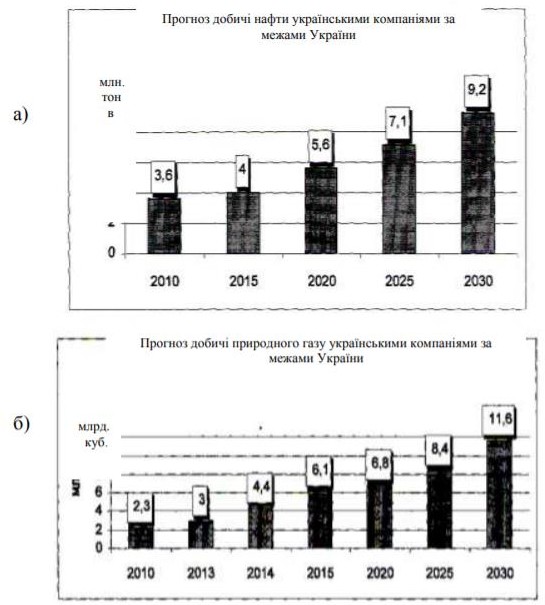 Рис. 1.1 - Прогноз добичі нафти українськими компаніями за межами УкраїниУ стратегії також передбачається в майбутні 25 років заміщення традиційного моторного палива зрідженим або стисненим газом з підвищенням вимог до якості моторного палива відносно вмісту шкідливих речовин; підсилити контроль за дотриманням екологічних норм автомобільних викидів. Значно поліпшує якість транзитних послуг використання підземних сховищ газу, проектна потужність яких з активнимгазом становить 34,5-36,3 млрд. куб. м. Найбільші українські сховища, розташовані біля західних кордонів України (їхня сукупна ємність представляє понад 80 % ємності всіх сховищ). Українська газотранспортна система забезпечує 90% загальних обсягів постачання російського природного газу в країни Європи. Нині спостерігається збільшення попиту на природний газ. Очікується , що в енергопостачанні Європи до 2020р, частка імпорту газу в країнах ЄС, у порівнянні з 2000р, збільшиться з 40% до 67%. Найбільшим зовнішнім постачальником природного газу в країни Європи є Російська Федерація, що забезпечує близько 42% газового імпорту ЄС. Україна зацікавлена в створенні міжнародного консорціуму для будівництва в Росії ділянки газопроводу Олександрів Гай - Новопсковськ, що дозволить збільшити надходження в Україну туркменського газу до 50 млрд. куб. м на рік. ЄС повинна зацікавити ідея створення міжнародного консорціуму для реконструкції і капітального ремонту системи газопроводів Середня Азія- Центр (САЦ-1, САЦ-2, САЦ-3), що дозволить збільшити надходьження газу в Європу через територію України з Росії, Туркменістану, Узбекистану, Казахстану, а також Азербайджану. Газотранспортна система пов'язана із системами сусідніх країн і через них інтегрована в загальноєвропейську газову систему. Без перебільшення можна сказати, що магістралі України є своєрідним мостом між експортером газу - Росією і промислово розвиненою Європою. Обсяг транзиту російського газу через територію України в європейські країни постійно збільшувався і в 1999 році досяг майже 118 млрд. куб. м, що становило біля чверті споживання газу в цьому регіоні.